Kendriya Vidyalaya Sangathan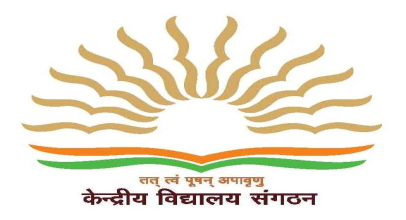 Summative Assessment- II, KurnoolCluster                                                                                                         No. of pages:5 Class: V	sec: ______		Sub: Maths				Time: 2 hrs.Name of the Student: ____________________  		RollNo: __Sign of Invigilator: ________	Max Marks : 60Signature of the Evaluator: ________Formation of Numbers(15)			I. Complete the following.                                                              (1X5=5)1) Write the number name for30.214 = ___________________________________ 2) 50 paise  =  Rs. ______3)Write the number for tally mark =  ____4)1 cm on the map = 200km on the ground, then 4cm on the map = ____cm on the       ground.5)1Litre = _____ml.II.1) Draw the floor map of your house.                        (5x2=10)2) Guessthe area of the following and put a √ 3) Halfof metre = _____cmHalf of kg = ________ grams.4) Find the product.       200 × 125) 969 ÷ 4Understanding Basic Concepts (15)I.1) Find the area of the following shape.                   (1x5=5)                               4cm	_______ sq.cm                                               6cm   2) 785x0 = ___ 3)The sum of the lengths of all sides of a closed shape is known as _______________4)The unit of volume is ______________ (square unit, cubic unit).5) The space occupied by any object is called as _________________II.1) Onekg of onions becomes 100 gm when the water inside dries up,(3x2=6)then half kg onions becomes ______ gm.                                                                             2) Tick the correct deep drawings of the cube.√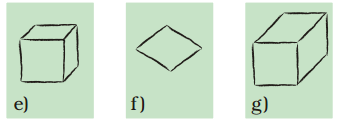 3) Total number of faces of a cube ______Total number of corners of a cube _____ III. 1) Look at the map and answer the questions.				(1x 4 = 4)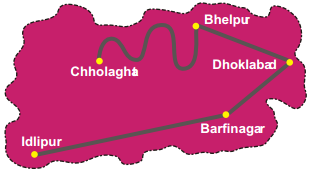 1) What is the difference between Idlipur and Barfinagar?  _____cm2) How many km will you have to travel if you go from Idlipur to Barfinagar? __km3) Measure the distance between Chholghat and Bhelpur (use thread) _____cm4) There is a place called Samosapur midway between Idlipur and Barfinagar. Mark it as S’Ability to Compute(15)I).1)How many sides are there in Central Hexagon?_____(1x3=3)    2) Measure the length of the following._____cm _____mm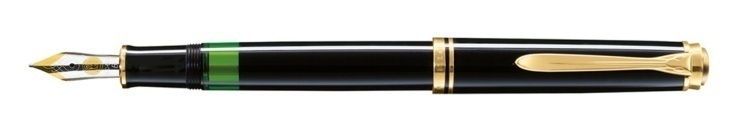 3) 50 paise = RS. ______II)1) Match these.(2 x 4 = 8)              RRr                                      2) Complete the following table.3) Look at the smart chart and find out.Children who like coffee -- 1/2,3/4,1/4   (Tick √ )Children who like milk   -- 1/4,3/4.1/2   ( Tick √ )  4) Use Bela’s method to multiply these numbers.32 X 21III.Observe the table and answer.                                                           (1x4=4)Which state has fixed the highest amount?  ___________Which state has fixed the lowest amount?  ____________What is the difference between the salary of Madhya Pradesh and Orissa for one day?   Rs. _______Neelam is a farm worker in Rajasthan; if she works 10 days how much salary did she get?  Rs. ______Problem Solving Ability(15)I.    1) 9000÷  9 =  ____                                                                            (1x3=3)2)  11 x 11 =  _______3)How hours are there in two days?  _______II.1)Match these.                                                                                    (4 x 2 =8)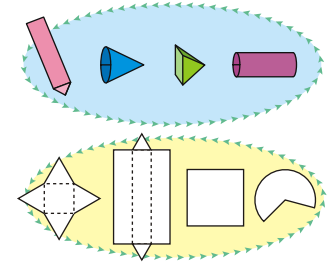 2)Measure the length of this lady’s finger.  ____cm ____mm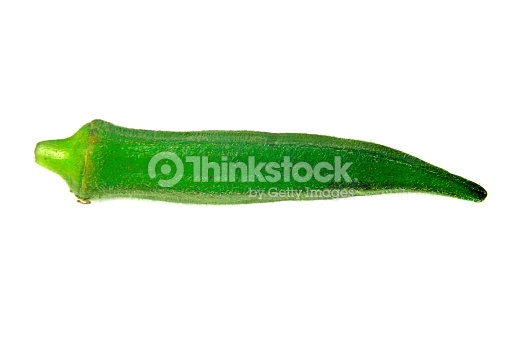    3) The cost of 1penis Rs.6.50, what is the cost of 2 pens?  Rs.  ______ 4) If 1metre =100cm, then 1cm=	III.Observe the following and answer.                                             (1x4=4)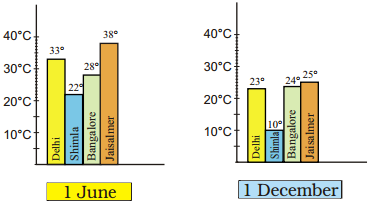 Which city is the hottest on 1 June?  ______________Which city is the coolest on 1 December? _____________Which city shows little changes in temperature  on the two days --1 June and 1 December ______________What is the temperature of Jaisalmer on 1 June? ______________CompetencyFN(15)UBC(15)AC(15)PSA(15)Total(60)Value points ObtainedGrade ObtainedName of the thingSquare cmSquare meterSquare kmHandkerchiefSariTotal land of the cityIndian flagName of greeting card holderLengthwidthArea (sq.cm)Perimeter (cm)SANIA10cm8cm--------36cmAARUSHI11cm11cm121cm-------StateSalary for one dayHaryanaRs.135RajasthanRs.73Madhya  PradeshRs.97OrissaRs.75